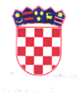        REPUBLIKA  HRVATSKA OSJEČKO - BARANJSKA  ŽUPANIJAOPĆINA PODRAVSKA MOSLAVINA           OPĆINSKI NAČELNIKKLASA: 371-01/19-01/3URBROJ: 2115/03-03-19-1Podravska Moslavina, 02. studenog 2019.   Na temelju članka 44. Statuta Općine Podravska Moslavina ("Službeni glasnik Općine Podravska Moslavina", broj 1/18. ) i točke 6. Programa mjera za poticanje rješavanja stambenog pitanja mladih obitelji na području Općine Podravska Moslavina („Službeni glasnik Općine Podravska Moslavina“, broj 1/18.), Općinski načelnik Općine Podravska Moslavina, donosi ODLUKUo raspisivanju Javnog poziva mladim obiteljima za dostavu prijava za financijsku pomoć u rješavanju stambenog pitanja na području Općine Podravska Moslavina u 2019. godiniI.Općina Podravska Moslavina će sukladno odredbama Programa mjera za poticanje rješavanja stambenog pitanja mladih obitelji na području Općine Podravska Moslavina (u daljnjem tekstu: Program) raspisati Javni poziv mladim obiteljima za dostavu prijava za financijsku pomoć u rješavanju stambenog pitanja na području Općine Podravska Moslavina u 2019. godini (u daljnjem tekstu: Javni poziv).II.U svrhu dodjele financijske pomoći/subvencije za mjere iz Programa u Proračunu Općine Podravska Moslavina za 2019. godinu, osigurana su sredstva u iznosu od 150.000,00 kuna.III.Sredstva navedena u točki II. dodijelit će se temeljem Javnog poziva, a sukladno dokumentaciji za provedbu Javnog poziva. IV.U okviru Javnog poziva realiziraju se sljedeće Mjere:Mjera 5.1.Financijska pomoć pri kupnji građevinskog zemljištaMjera 5.2. Financijska pomoć pri izgradnji stambenog objektaMjera 5.3. Financijska pomoć pri kupnji stambenog objekta radi rješavanja vlastitog stambenog pitanja na području Općine Podravska MoslavineMjera 5.4. Financijska pomoć rekonstrukciji obiteljskih stanova ili kućaV.Dokumentacija za provedbu Javnog poziva iz točke III. ove Odluke obuhvaća:1. tekst Javnog poziva,2. obrasce za prijavu na Javni poziv.Obrasci za prijavu iz stavka 1. podstavka 2. ove točke su:U zahtjevu za svaku pojedinu mjeru detaljnije se navodi potrebna dokumentacija. VI.Javni poziv i dokumentacija za provedbu Javnog poziva objavljuje se u cijelosti na web stranici Općine Podravska Moslavina: www.podravskamoslavina.hr.VII.Za postupak objave Javnog poziva i zaprimanje prijava nadležan je Jedinstveni upravni odjel Općine Podravska Moslavina.Općinsko vijeće imenovalo je Povjerenstvo za pregled i ocjenu prijava.Nakon provjere pristiglih zahtjeva, Povjerenstvo sastavlja listu prihvatljivih prijavitelja s prijedlogom iznosa za dodjelu financijske pomoći. VIII.Temeljem sastavljene liste prijedloga za dodjelu potpora, općinski načelnik donosi odluku o dodjeli/isplati financijske pomoći. Općinski načelnik sklapa ugovor o dodjeli financijske pomoći s korisnikom pojedine mjere iz ove Odluke.IX.Ova Odluka stupa na snagu osmog dana od dana objave u „Službenom glasniku Općine Podravska Moslavina“.OPĆINSKI NAČELNIK	      Dominik Cerić